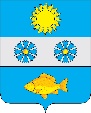 АДМИНИСТРАЦИЯ МУНИЦИПАЛЬНОГО ОБРАЗОВАНИЯКУРИЛОВСКОЕ СОБИНСКОГО РАЙОНАПОСТАНОВЛЕНИЕ26.04.2019                                                                                                    № 58Об утверждении форм заявок на согласование места  (площадки) накопления твердых коммунальных отходов и включении сведений о месте (площадке) накопления твердых коммунальных отходов в реестр мест (площадок) накопления твердых коммунальных отходов на территории МО Куриловское Собинского района.	В целях организации работы по обустройству места (площадки) накопления твёрдых коммунальных отходов и ведения их реестра на территории МО Куриловское Собинского района, в соответствии с п. 24 части 1 статьи 16 Федерального закона от 06.10.2003 № 131-ФЗ «Об общих принципах организации местного самоуправления в Российской Федерации», постановлением Правительства Российской Федерации от 31.08.2018 № 1039 «Об утверждении Правил обустройства мест (площадок) накопления твёрдых коммунальных отходов и ведения их реестра»,  руководствуясь Уставом муниципального образования Куриловское Собинского района, администрация постановляет:     1. Утвердить форму заявки о согласовании создания места (площадки) накопления твёрдых коммунальных отходов на территории МО Куриловское Собинского района (Приложение1).     2. Утвердить форму заявки о включении сведений о месте (площадке) накопления твёрдых коммунальных отходов в реестр мест (площадок) накопления твердых коммунальных отходов на территории МО Куриловское Собинского района (Приложение 2).3. Утвердить форму реестра мест (площадок) накопления твёрдых коммунальных отходов на территории МО Куриловское Собинского района (Приложение 3).    4. Контроль за исполнением настоящего постановления оставляю за собой.    5. Настоящее постановление вступает в силу с момента подписания, подлежит официальному опубликованию и размещению на официальном сайте администрации МО Куриловское в сети «Интернет».Глава администрации                                                                       О.В.АрабейПриложение 1УТВЕРЖДЕНАпостановлением администрации от 26.04.2019 № 58Заявкао согласовании создания места (площадки) накопления твёрдых коммунальных отходов на территории МО Куриловское Собинского районаПрошу согласовать создание места (площадки) накопления твёрдых коммунальных отходов на территории МО Куриловское Собинского района:1.	Данные о предполагаемом нахождении места (площадки) накопления твёрдых коммунальных отходов:1.1.	Адрес:_____________________________________________________________________1.2.	Географические координаты:__________________________________________________2.	Данные о технических характеристиках предполагаемого места (площадки) накопления твёрдых коммунальных отходов:2.1.	покрытие:___________________________________________________________________2.2.	площадь:____________________________________________________________________2.3.	количество планируемых к размещению контейнеров и бункеров с указанием их объема:____________________________________________________________________________3.	Данные о собственнике планируемого места (площадки) накопления твёрдых коммунальных отходов:3.1.	для юридических лиц: -	полное наименование:________________________________________________________ -	ОГРН записи в ЕГРЮЛ:_______________________________________________________-	фактический адрес:___________________________________________________________3.2.	для индивидуальных предпринимателей: -	Ф.И.О.:_____________________________________________________________________-	ОГРН записи в ЕГРИП:________________________________________________________-	адрес регистрации по месту жительства:__________________________________________3.3.	для физических лиц: -	Ф.И.О.:______________________________________________________________________-	серия, номер и дата выдачи паспорта или иного документа, удостоверяющего личность: __________________________________________________________________________________-	адрес регистрации по месту жительства:__________________________________________-	контактные данные:___________________________________________________________4.	Данные о предполагаемых источниках образования твёрдых коммунальных отходов, которые планируются к складированию в месте (на площадке) накопления твёрдых коммунальных отходов: _____________________________________________________________4.1.	сведения об одном или нескольких объектах капитального строительства, территории (части территории) поселения, при осуществлении деятельности на которых у физических и юридических лиц образуются твёрдых коммунальных отходов, планируемые к складированию в соответствующем месте (на площадке) накопления твёрдых коммунальных отходов: __________________________________________________________________________________К заявке прилагается:1. Схема размещения места (площадки) накопления твёрдых коммунальных отходов на карте масштаба 1:2000.2. Документы, подтверждающие права на земельный участок. Заявитель подтверждает подлинность и достоверность представленных сведений и документов.Заявитель:«___» ___________ 20__ года                             _________________/ __________/Приложение 2УТВЕРЖДЕНАпостановлением администрации от 26.04.2019 № 58Заявка о включении сведений о месте (площадке) накопления твёрдых коммунальных отходов в реестр мест (площадок) накопления твёрдых коммунальных отходов на территории МО Куриловское Собинского районаПрошу включить в Реестр мест (площадок) накопления твёрдых коммунальных отходов на территории МО Куриловское Собинского района место (площадку) накопления твёрдых коммунальных отходов:1.	Данные о нахождении места (площадки) накопления твёрдых коммунальных отходов:1.1.	Адрес:____________________________________________________________________1.2.	Географические координаты:_________________________________________________2.	Данные о технических характеристиках места (площадки) накопления твёрдых коммунальных отходов:2.1.	покрытие:_________________________________________________________________2.2.	площадь:__________________________________________________________________2.3.	количество размещенных и планируемых к размещению контейнеров и бункеров с указанием их объема:______________________________________________________________3.	Данные о собственнике места (площадки) накопления твёрдых коммунальных отходов:3.1.	для юридических лиц: -	полное наименование:________________________________________________________-	ОГРН записи в ЕГРЮЛ:______________________________________________________-	фактический адрес:__________________________________________________________3.2.	для индивидуальных предпринимателей: -	Ф.И.О.:_____________________________________________________________________-	ОГРН записи в ЕГРИП:_______________________________________________________-	адрес регистрации по месту жительства:_________________________________________3.3.	для физических лиц: -	Ф.И.О.:______________________________________________________________________-	серия, номер и дата выдачи паспорта или иного документа, удостоверяющего личность: __________________________________________________________________________________-	адрес регистрации по месту жительства:__________________________________________-	контактные данные:___________________________________________________________4.	Данные об источниках образования твёрдых коммунальных отходов, которые складируются в месте (на площадке) накопления твёрдых коммунальных отходов:4.1.	Сведения об одном или нескольких объектах капитального строительства, территории (части территории) поселения, при осуществлении деятельности на которых у физических и юридических лиц образуются твёрдых коммунальных отходов, складируемые в соответствующем месте (на площадке) накопления твёрдых коммунальных отходов: _________________________________________________________________________________К заявке прилагается:Схема размещения места (площадки) накопления твёрдых коммунальных отходов на карте масштаба 1:2000.Заявитель подтверждает подлинность и достоверность представленных сведений и документов.Заявитель:«___» ___________ 20__ года                              _________________/ __________/Приложение 3УТВЕРЖДЕНАпостановлением администрации от 26.04.2019 № 58Реестр мест (площадок) накопления твёрдых коммунальных отходов на территории МО Куриловское Собинского районаПриложение:1.	Схемы размещения мест (площадок) накопления твёрдых коммунальных отходов на карте масштаба 1:2000.№ п/пДанные о нахождении мест (площадок) накопления ТКО(сведения об адресе и (или) географических координатах)Данные о технических характеристиках мест (площадок) накопления ТКО(сведения об используемом покрытии, площади, количестве размещенных и планируемых к размещению контейнеров и бункеров с указанием их объема)Данные о собственниках мест (площадок) накопления ТКО(для ЮЛ: полное наименование и ОГРН записи в ЕГРЮЛ, адрес;для ИП: Ф.И.О., ОГРН записи в ЕГРИП, адрес регистрации по месту жительства;для ФЛ: Ф.И.О., серия, номер и дата выдачи паспорта или иного документа, удостоверяющего личность, адрес регистрации по месту жительства, контактные данные)Данные об источниках образования твердых коммунальных отходов, которые складируются в местах (на площадках) накопления ТКО(сведения об одном или нескольких объектах капитального строительства, территории (части территории) поселения, при осуществлении деятельности на которых у физических и юридических лиц образуются ТКО, складируемые в соответствующих местах (на площадках) накопления ТКО)